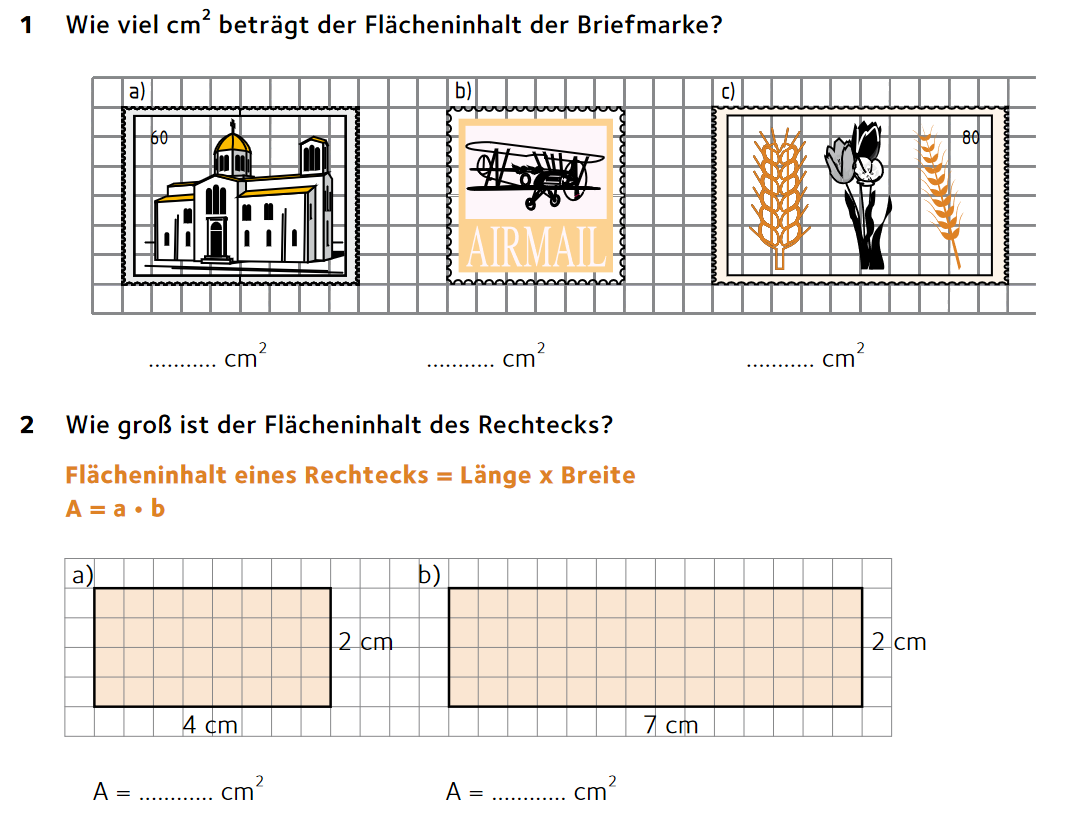 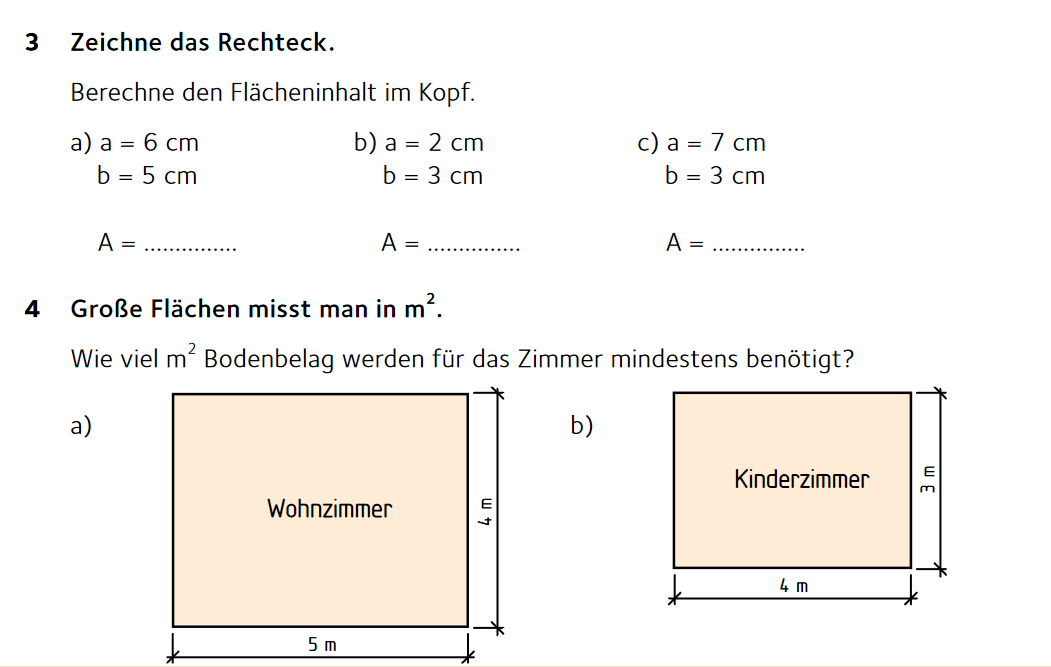 5.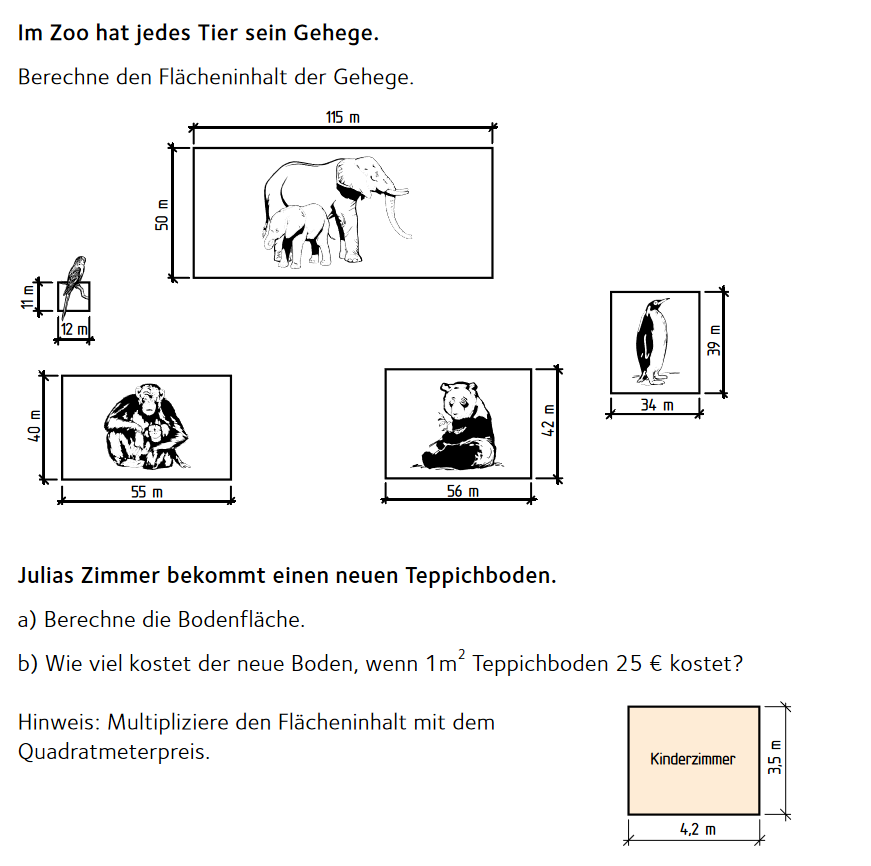 